Д-191. Математика. Уравнение сферыУравнения прямой и плоскости в пространствеВсякое уравнение первой степени относительно координат x, y, zAx + By + Cz +D = 0                                        (2)задает плоскость, и наоборот: всякая плоскость может быть представлена уравнением (2), которое называется уравнением плоскости.Вектор n (A, B, C ), ортогональный плоскости, называется нормальным вектором плоскости. В уравнении (2) коэффициенты A, B, C одновременно не равны 0.Особые случаи уравнения (2):1. D = 0, Ax+By+Cz = 0 - плоскость проходит через начало координат.2. C = 0, Ax+By+D = 0 - плоскость параллельна оси Oz.3. C = D = 0, Ax +By = 0 - плоскость проходит через ось Oz.4. B = C = 0, Ax + D = 0 - плоскость параллельна плоскости Oyz.Уравнения координатных плоскостей: x = 0, y = 0, z = 0.Уравнение прямой в пространстве может быть задано:1) как линия пересечения двух плоскостей,т.е. системой уравнений:A1 x + B1 y + C1 z + D1 = 0, A2 x + B2 y + C2 z + D2 = 0;              (3)2) двумя своими точками M1(x1, y1, z1) и M2(x2, y2, z2), тогда прямая, через них проходящая, задается уравнениями:             ;                                       (4) 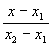 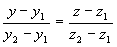 3) точкой M1(x1, y1, z1), ей принадлежащей, и вектором a (m, n, р), ей коллинеарным. Тогда прямая определяется уравнениями:.                                        (5)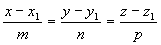 Уравнения (5) называются каноническими уравнениями прямой.Вектор a называется направляющим вектором прямой.Задача 3.Составить уравнение прямой, проходящей через точки M(-1; 0; 4) и  N (-8; 2; -1).Для решения необходимо воспользоваться формулой (4), где М – это первая точка, N – это вторая точка, получаем:  - это и  есть уравнение прямой MNЗадача 4. САМОСТОЯТЕЛЬНОСоставить уравнение прямой, проходящей через точки А (2; -3; -2) и  В (8; 4; -7).Продолжаем изучение сферы.На прошлых занятиях вы познакомились с определением сферы и шара.Вспомним, что сферой называется поверхность, состоящая из всех точек пространства, расположенных на заданном расстоянии от данной точки.Данная точка — центр сферы.Заданное расстояние — радиус сферы.(ПОВТОРЕНИЕ МОЖНО Не ПИСАТЬ)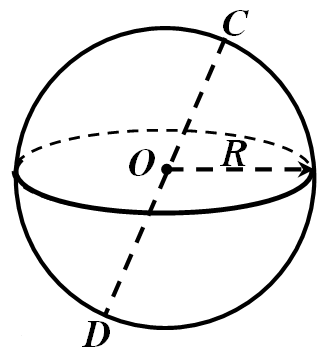 О- центр сферы.ОС- радиус сферы R.DC-диаметр сферы D.D=2RПрежде чем вывести уравнение сферы, познакомимся с понятием уравнения поверхности в пространстве.Зададим прямоугольную систему координат Оxyz и некоторую поверхность F.Уравнением поверхности F называется уравнение с тремя переменными  x, y, z, если этому уравнению удовлетворяют координаты всех точек поверхности F и не удовлетворяют координаты точки, не принадлежащей этой поверхности.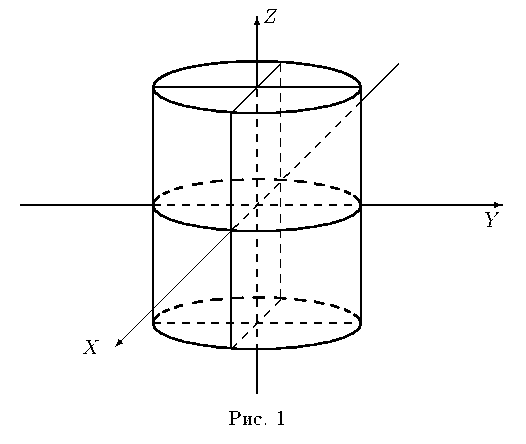 1.Рассмотрим сферу радиуса R  и с центром С(x0; y0; z0).2. М( x ; y; z) – принадлежит сфере   С( x0 ; y0 ; z0) – центр сферы Найдём расстояние от произвольной точки М(x; y; z) до центра С( x0 ; y0 ; z0) по формуле для вычисления расстояния между двумя точками с заданными координатами.3. Если точка М лежит на сфере, то отрезок МС равен радиусу R, то есть МС= RR= R2=(x-x0)2+(y-y0)2+(z-z0)2 .    (1)4.В случае если точка М не принадлежит данной сфере, то R≠МС, значит,  координаты точки М не удовлетворяют уравнению R2=(x-x0)2+(y-y0)2+(z-z0)2.5. Таким образом, в прямоугольной системе координат Оxyz уравнение сферы с центром С (x0 ; y0 ; z0) и радиусом R имеет вид:(x-x0)2+(y-y0)2+(z-z0)2 = R2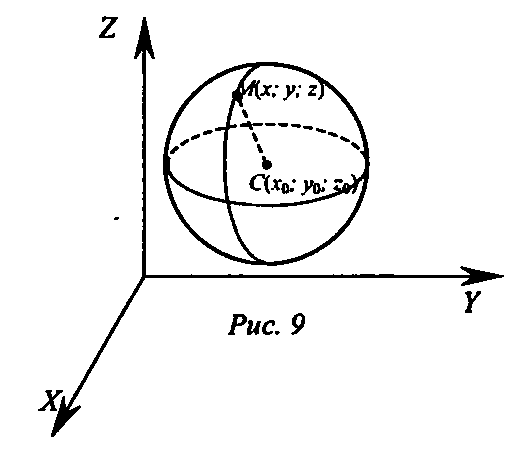 Сфера радиуса R  и  центром С( x0 ; y0 ; z0).Применим полученные знания при решении задач.Задача 1.Записать уравнение сферы с центром в точке А, которая проходит через точку N, если А(-2;2;0) и N(5;0;-1).Решение:1.Запишем уравнение сферы с центром А (x0 ; y0 ; z0) и радиусом R по формуле:(x-x0)2+(y-y0)2+(z-z0)2 = R2Подставим данные из п.2-3 в формулу (1), получим уравнение сферы с центром в точке А, которая проходит через точку N  и  имеет вид:(x-(-2))2+(y-2)2+(z -0)2 = 54(x+2)2+(y-2)2+z2 = 54Дано: сфера, А-центр сферы, Nсфере, А(-2;2;0),  N(5;0;-1).Найти: уравнение сферы с центром А.Решение:2. А (-2;2;0)  х0 = - 2y0 = 2z0 = 03. N∈сфере; A – центр сферы, значит NA= R, по формуле расстояние между двумя точками, найдемNA2 = R 2= (5-(-2))2+(0-2)2+(-1-0)2 = =72+(-2)2+ (-1)2 =  49+4+1=54Ответ: (x+2)2+(y-2)2+z2 = 54Задача 2. САМОСТОЯТЕЛЬНОЗаписать уравнение сферы с центром в точке Е, которая проходит через точку Р, если Е (4;1;-3) и Р (-1;4;-2).